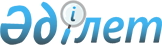 О внесении изменений в постановление от 16 февраля 2009 года № 376 "Об утверждении инструкции по назначению и осуществлению социальной выплаты отдельным категориям граждан"
					
			Утративший силу
			
			
		
					Постановление акимата Шемонаихинского района Восточно-Казахстанской области от 06 апреля 2010 года N 09. Зарегистрировано Управлением юстиции Шемонаихинского района Департамента юстиции Восточно-Казахстанской области 15 апреля 2010 года за N 5-19-115. Утратило силу постановлением акимата Шемонаихинского района от 01 сентября 2011 года N 97

      Сноска. Утратило силу постановлением акимата Шемонаихинского района от 01.09.2011 N 97.            В соответствии с подпунктом 14) пункта 1, пунктом 2 статьи 31 Закона Республики Казахстан от 23 января 2001 года № 148 «О местном государственном управлении и самоуправлении в Республике Казахстан», статьи 20 Закона Республики Казахстан от 28 апреля 1995 года № 2247 «О льготах и социальной защите участников, инвалидов Великой Отечественной войны и лиц, приравненных к ним», статьи 16 Закона Республики Казахстан от 13 апреля 2005 года № 39 «О социальной защите инвалидов в Республике Казахстан», подпунктом 5) пункта 1 статьи 56 Бюджетного Кодекса Республики Казахстан от 4 декабря 2008 года № 95-IV, в целях социальной защиты граждан акимат Шемонаихинского района ПОСТАНОВЛЯЕТ:



      1. Внести в постановление «Об утверждении инструкции по назначению и осуществлению социальной выплаты отдельным категориям граждан» от 16 февраля 2009 года № 376 (зарегистрировано в Реестре государственной регистрации нормативных правовых актов за № 5-19-93 от 03 марта 2009 года, опубликовано 20 марта 2009 года в газете «Уба-Информ» № 12) следующие изменения:

      в Инструкции по назначению и осуществлению социальной выплаты отдельным категориям граждан, утвержденной вышеуказанным постановлением:



      1) в подпункте 2 и 3 пункта 12 слова «получающие по этому основанию специальное государственное пособие» - исключить;



      2) в подпункте 6 пункта 12 слова «и получающие по этим основаниям специальное государственное пособие» - исключить;



      3) подпункт 8 пункта 12 исключить.



      2. Настоящее постановление вводится в действие по истечении десяти календарных дней после дня первого официального опубликования.

       Аким Шемонаихинского района              А.Каримов
					© 2012. РГП на ПХВ «Институт законодательства и правовой информации Республики Казахстан» Министерства юстиции Республики Казахстан
				